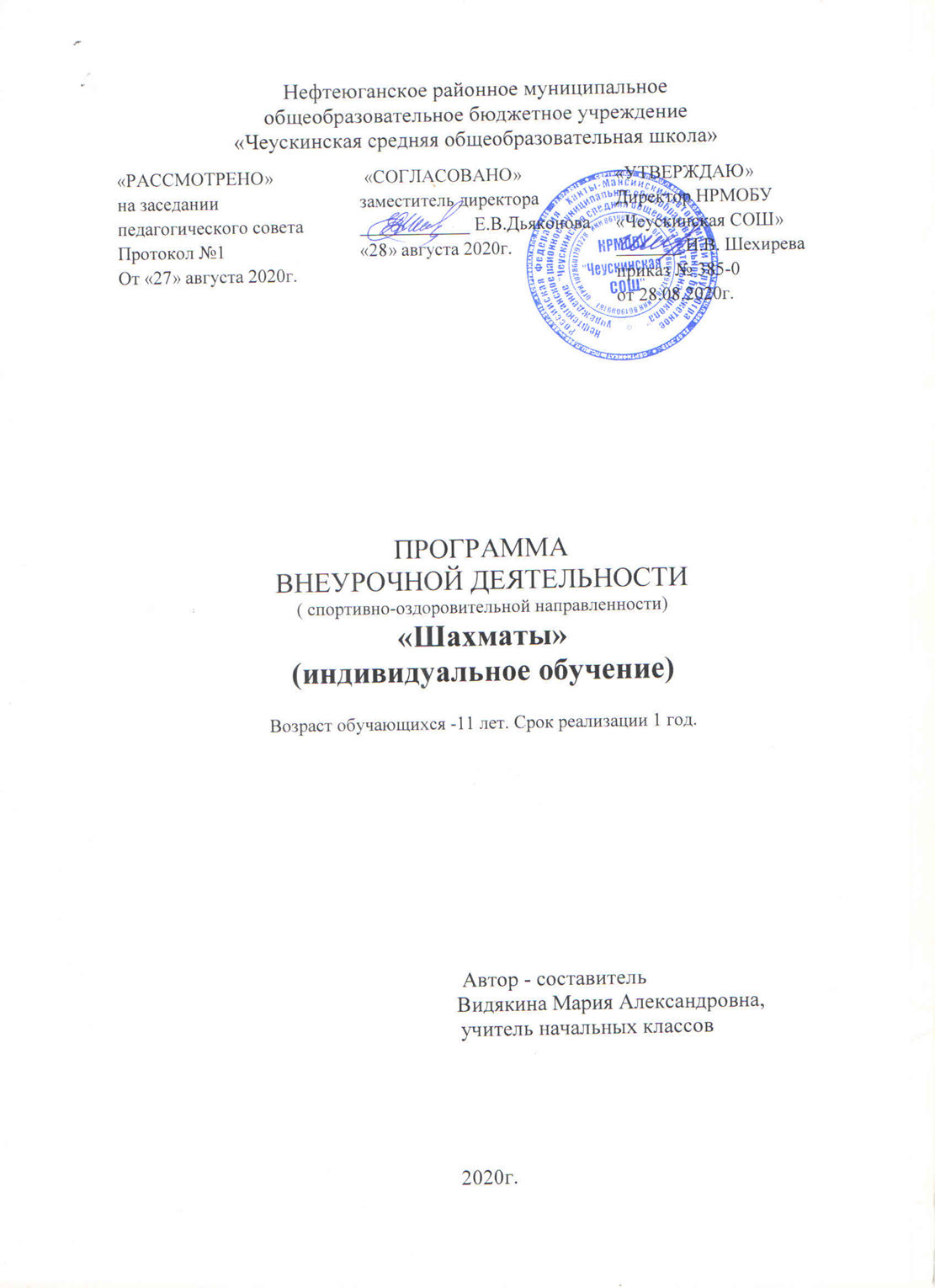 При составлении программы учтены следующие нормативные правовые документы:- Закон  Российской  Федерации от 29.12.2012 №273- ФЗ  «Об образовании в Российской Федерации»  (9ст.12 п.5,7; ст. 28 п.3.6; ст.34 п.1.3, 1.5, 4; ст.35);-  Санитарно–эпидемиологические требования к условиям и организации обучения в общеобразовательных учреждениях. СанПиН 2.4.4.3172-14, утвержденный постановлением  Главного санитарного  врача  Российской  Федерации  от 04.08.2014 г. № 41 (зарегистрировано в  Министерстве  юстиции  Российской  Федерации  20 августа 2014года  регистрационный № 33660);- Приказ Министерства образования и науки РФ от 19 декабря 2014 г. N 1599 "Об утверждении федерального государственного образовательного стандарта образования обучающихся с умственной отсталостью (интеллектуальными нарушениями)";- Федеральный закон «О физической культуре и спорте в Российской Федерации» от 14.12.2007 № 329-ФЗ;-  Письмо Минобрнауки от 14.12.2015 № 09-3564 «О внеурочной деятельности и реализации дополнительных общеобразовательных программ». - Письмо Минобрнауки России от 18.08.2017г. №09-1672 «О направлении Методических рекомендаций по уточнению понятия и содержания внеурочной деятельности в рамках реализации основных общеобразовательных программ, в том числе в части проектной деятельности.1. ПОЯСНИТЕЛЬНАЯ ЗАПИСКААдаптированная программа составлена на основе следующих программ:1) «Обучение шахматам с использованием компьютерных технологий» Ю.С. Разуваев, И.Г. Сухин, С.П. Абрамов;2) Программа подготовки шахматистов – разрядников (II – I разряд) В.Иванов, И. Одесский;3) Программа для детских спортивных школ по подготовке шахматистов 4 и 3 разрядов. Составитель В.Г. Зак . Редакция П.А. Романовского.Направление: спортивно-оздоровительное.Актуальность: Программа «Шахматы» базируется на современных требованиях модернизации системы образования, способствует соблюдению условий социального, культурного, личностного и профессионального самоопределения, а так же творческой самореализации детей, воспитывает усидчивость, самообладание, психологическую устойчивость, рациональность; развивает логическое мышление.Шахматы является составной частью образовательного процесса обучающихся с умственной отсталостью (интеллектуальными нарушениями). Она решает образовательные, воспитательные, коррекционно-развивающие и лечебно-оздоровительные задачи.Рабочая программа внеурочной деятельности «Шахматы» предназначена для спортивно - оздоровительной работы с учащимися, проявляющими интерес к физической культуре и спорту. Шахматы положительно влияют на совершенствование у детей многих психических процессов и таких качеств, как восприятие, внимание, воображение, память, мышление, начальные формы волевого управления поведением.Обучение игре в шахматы помогает многим детям не отстать в развитии от своих сверстников, открывает дорогу к творчеству сотням тысяч детей некоммуникативного типа. Расширение круга общения, возможностей полноценного самовыражения, самореализации позволяет этим детям преодолеть замкнутость, мнимую ущербность.Социальное значение обучения детей с ОВЗ  шахматам можно считать важным по следующим причинам:1.Игра в шахматы помогает ребенку проявлять свою индивидуальность, дает ему определенную свободу, способствует самовыражению.2.Шахматы  расширяет возможность интеллектуальной деятельности воспитанников, выполняет значительные познавательно-воспитательные функции, способствует коррекции эмоциональной сферы, формированию у детей социально-позитивных ценностных ориентировок.3.Дополнительная образовательная программа дает больше времени и возможностей для удовлетворения потребностей ребенка с ОВЗ с учетом его индивидуальных возможностей.Цель программы:Создание условий для личностного и интеллектуального развития детей с ограниченными возможностями здоровья, формирования общей культуры и организации содержательного досуга посредством обучения игре в шахматы.Цель конкретизирована следующими задачами:создание условий для формирования и развития ключевых компетенций учащихся (коммуникативных, интеллектуальных, социальных);развитие на доступном уровне умений и навыков игры в шахматы; создание условий для реализации приобретенных знаний, умений и навыков;формирование универсальных способов мыследеятельности (абстрактно-логического мышления, памяти, внимания, творческого воображения, умения производить логические операции).воспитывать потребность в здоровом образе жизни.В региональном учебном  плане, утвержденном приказом Департамента образования и молодежной политики ХМАО-Югры от 03.06.2016г. № 1214 «Об утверждении примерных учебных планов образовательных организаций, реализующих адаптированные общеобразовательные программы начального общего образования на территории ХМАО-Югры для обучающихся с ограниченными возможностями здоровья, обучающихся с умственной отсталостью (интеллектуальными нарушениями), нуждающихся в длительном лечении, а также детей-инвалидов, получающих образование на дому или медицинских организациях», отводится для обязательного изучения  курса внеурочной деятельности  в 5 классе 34 часа из расчета 1 час в неделю.Сроки реализации программы: 1 год. Общее количество часов – 34.Основные формы и средства обучения:1. Практическая игра.2. Решение шахматных задач, комбинаций и этюдов.3. Дидактические игры и задания, игровые упражнения.4. Теоретические занятия, шахматные игры, шахматные дидактические игры.Основным видом на занятии является деятельность самих учащихся, когда они наблюдают, сравнивают, классифицируют, группируют, делают выводы, выясняют закономерности. При этом предусматривается широкое использование занимательного материала, включение в уроки игровых ситуаций, чтение дидактических сказок и т. д. Важное значение при изучении шахматного курса имеет специально организованная игровая деятельность на занятиях, использование приема обыгрывания учебных заданий, создания игровых ситуаций. Структура занятия включает в себя изучение теории шахмат через использование дидактических сказок и игровых ситуаций.Занятия проводятся 1 раз в неделю, состоит из 2 частей. Первая половина занятия - теоретическая часть: лекция с наглядными примерами (используя раздаточный материал и проекции на интерактивную доску),  вторая половина занятия -  практическая часть: манипулирование с фигурами и доской, непосредственное обучение игре в шахматы. В ходе занятия проводится повторение и закрепление пройденного материала. Освоение материала происходит  через использование дидактических сказок, шахматных задач, этюдов, игровых ситуаций и постоянной демонстрации позиций фигур на шахматной доске ученика. Для закрепления знаний обучающихся используются дидактические задания и позиции для игровой практики.Продолжительность занятий для детей с ограниченными возможностями здоровья обусловлена требованиями СанПиН 2.4.2 3286-15 "Санитарно-эпидемиологические требования к условиям и организации обучения и воспитания в организациях, осуществляющих образовательную деятельность  по адаптированным основным общеобразовательным программам обучающихся с ограниченными возможностями здоровья",  таким образом,  при включении детей с ОВЗ в групповое обучение, педагог варьирует режим труда и отдыха обучающихся в соответствии с составом групп. Форма обучения очная с применением дистанционных технологий.Планируемые результаты освоения программы курсаК концу обучения дети должны знать:находить несложные тактические приемы;основные шахматные термины;правила игры, названия фигур и их игровые возможности.точно разыгрывать простейшие окончания;основные элементы позиции.К концу обучения дети должны уметь:играть в шахматы, соблюдая правила;грамотно располагать шахматные фигуры и обеспечивать их взаимодействие;проводить элементарно анализ позиции;составлять простейший план игры;находить несложные тактические приемы и проводить простейшие комбинации;точно разыгрывать простейшие окончания;создание угрозы мата в один ход двумя фигурамипользоваться шахматными часами.Обучающийся научится:проявлять учебно-познавательный интерес к новому учебному материалу и способам решения новой частной задачи;адекватно оценивать результаты своей работы на основе критерия успешности учебной деятельности;понимать причин успеха в учебной деятельности;определять границы своего незнания, преодолевать трудности с помощью одноклассников, учителя;иметь представление об основных моральных нормах.Обучающийся получит возможность для формирования:выраженной устойчивой учебно-познавательной мотивации учения;устойчивого учебно-познавательного интереса к новым общим способам решения задач;адекватного понимания причин успешности/неуспешности учебной деятельности;осознанного понимания чувств других людей и сопереживания им.Ожидаемые результаты формирования УУД       Личностные:Определять и высказывать под руководством педагога самые простые общие для всех людей правила поведения при сотрудничестве (этические нормы).В предложенных педагогом ситуациях общения и сотрудничества, опираясь на общие для всех простые правила поведения, делать выбор, при поддержке других участников группы и педагога, как поступить.Наличие учебно – познавательного интереса к новому учебному материалу и способам решения новой частной задачи.Развитие творческого потенциала ребенка.       Метапредметные: Регулятивные УУД: Осознавать границы собственных знаний и понимать перспективы дальнейшей учебной работы, определять познавательные задачи на усвоение новых знаний.Принимать учебную задачу; понимать предлагаемый план действий, действовать по плану.Планировать свои учебные действия (самостоятельно, с помощью учителя) для решения учебно-познавательных, учебно-практических задач.Проверять правильность выполнения действий, вносить необходимые коррективы в ходе решения поставленных задач.Определять и формулировать цель деятельности с помощью педагога.Оценивать совместно с педагогом успехи своего учебного труда.Познавательные УУД:Понимать информацию, представленную в разных формах: словесной, схематической, условно-знаковой.Ориентироваться в системе знаний: отличать новое от уже известного с помощью педагога.Добывать новые знания: находить ответы на вопросы, используя свой жизненный опыт и информацию, полученную от педагога.Делать выводы в результате работы.Сравнивать и группировать такие шахматные объекты, как ходы шахматных фигур, сильная и слабая позиция, сила шахматных фигур.Находить и формулировать решение шахматных задачи с помощью простейших моделей (предметных, рисунков, схематических рисунков, схем).Коммуникативные УУД:Донести свою позицию до других: оформлять свою мысль в устной и письменной речи (на уровне одного предложения или небольшого текста), учиться слышать, слушать и понимать партнера; уметь договариваться, вести дискуссию.Планировать и согласованно выполнять совместную деятельность.Совместно договариваться о правилах общения и поведения, следовать им.Контроль и оценка планируемых результатовТекущий: -прогностический, то есть проигрывание всех операций учебного действия до начала его реального выполнения;-пооперационный, то есть контроль за правильностью, полнотой и последовательностью выполнения операций, входящих в состав действия; - рефлексивный, контроль, обращенный на ориентировочную основу, «план» действия и опирающийся на понимание принципов его построения;- контроль по результату, который проводится после осуществления учебного действия методом сравнения фактических результатов или выполненных операций с образцом.Итоговый контроль   в форме соревнования.Самооценка и самоконтроль определение учеником границ своего «знания -  незнания», своих потенциальных возможностей, а также осознание тех проблем, которые ещё предстоит решить  в ходе осуществления   деятельности. 2.  УЧЕБНО – ТЕМАТИЧЕСКИЙ ПЛАН3. СОДЕРЖАНИЕ  КУРСАРаздел 1. Повторение (3 часа)Тема 1.1. Основные принадлежности и правила игры в шахматы.(1ч.)Основные вопросы: Шахматная доска; Шахматные фигуры; Начальное положение. Расстановка шахматных фигур.Практическая работа: Дидактические игры.Тема 1.2: О ходах фигур и о поле под ударом. (1 ч.)Основные вопросы: Правила хода и взятия каждой из фигур, игра "на уничтожение", белопольные и чернопольные слоны, одноцветные и разноцветные слоны, качество, легкие и тяжелые фигуры, ладейные, коневые, слоновые, ферзевые, королевские пешки, взятие на проходе, превращение пешки.Практическая работа: Решение шахматных задач.Тема 1.3: Цель игры (1 ч.)Основные вопросы: Приводится ряд положений, в которых ученики должны определить: стоит ли король под шахом или нет.Практическая работа: Решение шахматных задач.Раздел 2.  Тактика. Нападение (13 часов)Тема 2.1: Сквозное нападение на фигуры (4ч.)Основные вопросы: Сквозное воздействие дальнобойной фигуры: сквозной шах, сквозное нападение.Практическая работа: Решение шахматных задач. Игровая практика.Будут знать: о сквозных воздействиях и нападениях.Будут уметь: Осуществлять сквозное нападение.Тема 2.2: Сочетание простого и вскрытого нападений на несколько фигур (6ч.).Основные вопросы: Нападение двух фигур на одну или несколько фигур защищающейся стороны – двойное нападение.Практическая работа: Решение шахматных задач. Игровая практика.Будут уметь: Осуществлять двойное нападение.Тема 2.3: Сочетание приёмов, на которых основано нападение на несколько фигур (3ч.)Основные вопросы: Один ход, как несколько приёмов нападения.Практическая работа: Решение шахматных задач. Игровая практика.Будут уметь: Планировать шахматные комбинации для осуществления одного хода, как несколько приёмов нападения.Раздел 3. Защита (10 часов)Тема 3.1: Создание удара, направленного на фигуру (3ч.)Основные вопросы: Защита фигуры созданием удара: простая защита, вскрытая защита, защита развязыванием.Практическая работа: Решение шахматных задач. Игровая практика.Будут знать: о защите фигуры, созданием удара.Будут уметь: осуществлять защиту фигур созданием удара.Тема 3.2: Избавление от нападающего удара, направленного на фигуру (3ч.).Основные вопросы: Защита фигуры избавлением от нападающего удара: «уничтожение фигуры», «перекрытие линии удара», «связывание фигуры», «отход фигуры».Практическая работа: Решение шахматных задач. Игровая практика.Будут уметь: осуществлять защиту фигур избавлением от нападающего удара.Тема 3.2: Защита от нападения на несколько фигур (4ч.).Основные вопросы: Приёмы защиты от нападения на несколько фигур: отходом, связыванием, прикрытием, созданием шаха.Практическая работа: Решение шахматных задач. Игровая практика.Будут уметь: Осуществлять защиту от нападения на несколько фигур.Раздел 4. Создание угрозы мата (8 часов)Тема 4.1: Создание угрозы мата в один ход двумя фигурами, одна из которых ферзь (2ч.)Основные вопросы: Ферзь и ладья, ферзь и конь, ферзь и слон, ферзь и пешка, ферзь и король, ферзь и ферзь.Практическая работа: Решение шахматных задач. Игровая практика.Будут уметь: Создавать угрозу мата двумя фигурами, одна из которых ферзь.Тема 4.2: Создание угрозы мата в один ход двумя фигурами, среди которых нет ферзя (2ч.)Основные вопросы: Ладья и ладья, ладья и слон, ладья и конь, слон и слон, конь и слон, конь и конь.Практическая работа: Решение шахматных задач. Игровая практика.Будут уметь: Создавать угрозу мата двумя фигурами без ферзя.Тема 4.3: Противодействие угрозы мата в один ход (4ч.).Основные вопросы: Решение практических задач на противодействие.Практическая работа: Решение шахматных задач. Игровая практика.Будут уметь: Осуществлять противодействие угрозе мата в один ход.Методические рекомендацииДидактические игры и задания:"Горизонталь". Играющие по очереди заполняют одну из горизонтальных линий шахматной доски кубиками (фишками, пешками и т. п.)."Вертикаль". То же самое, но заполняется одна из вертикальных линий шахматной доски."Диагональ". То же самое, но заполняется одна из диагоналей шахматной доски."Назови вертикаль". Педагог показывает одну из вертикалей, ученик должен назвать ее. Так называются все вертикали. Затем педагог спрашивает: "На какой вертикали в начальной позиции стоят короли? Ферзи? Королевские слоны? Ферзевые ладьи?" И т. п."Назови горизонталь". Это задание подобно предыдущему, но дети выявляют горизонталь. (Например: "Вторая горизонталь")."Назови диагональ". А здесь определяется диагональ. (Например: "Диагональ е1 - а5")."Какого цвета поле?" Учитель называет какое-либо поле и просит определить его цвет."Волшебный мешочек". В непрозрачном мешочке по очереди прячутся все шахматные фигуры, ученик на ощупь пытается определить, какая фигура спрятана."Угадай-ка". Педагог словесно описывает одну из шахматных фигур, ребёнок должны догадаться, что это за фигура."Что общего?" Педагог берет две шахматные фигуры и спрашивает ученика, чем они похожи друг на друга. Чем отличаются? (Цветом, формой.)"Большая и маленькая". На столе шесть разных фигур. Обучающийся называют самую высокую фигуру и ставят ее в сторону. Задача: поставить все фигуры по высоте."Мешочек". Ученики по одной вынимают из мешочка шахматные фигуры и постепенно расставляют начальную позицию."Мяч". Педагог произносит какую-нибудь фразу о начальном положении, к примеру: "Ладья стоит в углу", и бросает мяч ученику. Если утверждение верно, то мяч следует поймать."Кто сильнее". Педагог показывает  две фигуры и спрашивает: "Какая фигура сильнее? На сколько?""Шах или не шах". Приводится ряд положений, в которых ученик должен определить: стоит ли король под шахом или нет."Лабиринт". Белая фигура должна достичь определенной клетки шахматной доски, не становясь на "заминированные" поля и не перепрыгивая их.Все дидактические игры и задания моделируют в доступном для детей виде те или иные реальные ситуации, с которыми сталкиваются шахматисты в игре на шахматной доске. При этом все игры и задания являются занимательными и развивающими, эффективно способствуют тренингу образного и логического мышления.Литература для учителей:Авербах Ю., Котов А., Юдович М. Шахматная школа. –   Ростов н/Д: Феникс, 2009. -130с.Калиниченко, Н. М. Практикум по шахматной тактике.- Питер, 2015.-128 с.Пожарский, В.А Шахматный учебник.-М.:Феникс,2017.-413с.Трофимова, А. Учебник юного шахматиста.- М.-Феникс, 2014.-162с.Дорофеева А.Г. Хочу учиться шахматам!- М,: «RUSSIAN CHESS HOUSE», 2009.-85с.Зак В., Длуголенский Я. Я играю в шахматы – Ленинград, «Детская литература», 1985.-232с.Карпов А.Е., Гик Е.Я. Шахматный калейдоскоп.- М,: «Наука», 1981.-112с.Мазаник С.В. Шахматы для всей семьи ( + CD с обучающими видеоуроками и симуляторами игр).- СПб,: Питер, 2009.- 215с.Петрушина Н.М. Шахматные дебюты для детей/ Н.М. Петрушина, Ростов н/Д: Феникс, 2009.-126с.Пожарский В. Шахматный учебник. –   Ростов н/Д: Феникс, 2009. 109с.Сухин  И.Г. Игры для мальчиков и девочек. Шахматы. Мат в два хода. –М,: Астрель, 2006. -102с.Сухин И.Г. Учебник "Шахматы, первый год, или  там клетки чёрно-белые чудес и тайн полны".- Обнинск, Духовное возрождение, 2009.-120с.Сухин И.Г. Задачник, мат в один ход: 1500 малофигурных позиций. - Обнинск, Духовное возрождение, 2009.-272с.Сухин И.Г.  Рабочая тетрадь: «Шахматы, первый год, или  там клетки чёрно-белые чудес и тайн полны». - Обнинск, Духовное возрождение, 2008.-32с.Сухин И.Г.  Учебник "Шахматы, второй год, или играем и выигрываем". - Обнинск, Духовное возрождение, 2009.-160с.Сухин И.Г.  Рабочая тетрадь: "Шахматы, второй год, или играем и выигрываем» - Обнинск, Духовное возрождение, 2008.-32с.Литература для учащихся:Дорофеева А.Г. Хочу учиться шахматам!- М,: «RUSSIAN CHESS HOUSE», 2009.-85с.Зак  В., Длуголенский Я. Я играю в шахматы – Ленинград, «Детская литература», 1985.-232с.Петрушина Н.М. Шахматные дебюты для детей/ Н.М. Петрушина, Ростов н/Д: Феникс, 2009.-126с.Сухин  И.Г. Игры для мальчиков и девочек. Шахматы. Мат в два хода. –М,: Астрель, 2006. -102с.Сухин И.Г. Задачник, мат в один ход: 1500 малофигурных позиций. - Обнинск, Духовное возрождение, 2009.-272с.Сухин И.Г.  Учебник "Шахматы, второй год, или играем и выигрываем". - Обнинск, Духовное возрождение, 2009.-160с.Сухин И.Г.  Рабочая тетрадь: "Шахматы, второй год, или играем и выигрываем» - Обнинск, Духовное возрождение, 2008.-32с.КАЛЕНДАРНО-ТЕМАТИЧЕСКОЕ ПЛАНИРОВАНИЕ№Название разделаКол-во часов1Повторение32Тактика. Нападение133Защита104Создание угрозы мата8Итого:34№РазделСодержание1ПовторениеШахматная доска; Шахматные фигуры; Начальное положение. Понятие о горизонтали, вертикали, диагонали. Расстановка шахматных фигур. Правила хода и взятия каждой из фигур.2Тактика. НападениеСквозное воздействие дальнобойной фигуры: сквозной шах, сквозное нападение. Нападение двух фигур на одну или несколько фигур защищающейся стороны – двойное нападение. Один ход, как несколько приёмов нападения.3ЗащитаЗащита фигуры созданием удара: простая защита, вскрытая защита, защита развязыванием. Защита фигуры избавлением от нападающего удара: «уничтожение фигуры», «перекрытие линии удара», «связывание фигуры», «отход фигуры». Приёмы защиты от нападения на несколько фигур: отходом, связыванием, прикрытием, созданием шаха.4Создание угрозы матаСоздание угрозы мата в один ход двумя фигурами, одна из которых ферзь. Создание угрозы мата в один ход двумя фигурами, среди которых нет ферзя. Решение практических задач на противодействие.№Методическое обеспечение1.Специализированный программный комплекс «Шахматное образование». Авторы: Ю. С. Разуваев, И. Г. Сухин, С. П. Абрамов, 2007.2.Демонстрационная шахматная доска с магнитными шахматами3.Шахматная программа  «Динозавры учат шахматам»4.Компьютер5.Шахматные часы6.Шахматный комплект (шахматная доска, шахматные фигуры)7.Шахматные книги и учебники№п/пМесяцЧислоВремя проведенияФорма занятияКол-во часовТема занятияМесто проведенияФорма контроляПовторение (3 часа)Повторение (3 часа)Повторение (3 часа)Повторение (3 часа)Повторение (3 часа)Повторение (3 часа)Повторение (3 часа)Повторение (3 часа)Повторение (3 часа)сентябрь0215:00-15:45Практическое занятие1Основные принадлежности и правила игры в шахматы.Шахматная зона «Точки роста»Вводный контрольсентябрь0915:00-15:45Решение шахматных задач.1О ходах фигур и о поле под ударомШахматная зона «Точки роста»Вводный контрольсентябрь1615:00-15:45Решение шахматных задач.1Цель игрыШахматная зона «Точки роста»Вводный контрольсентябрьТактика. Нападение (13 часов)Тактика. Нападение (13 часов)Тактика. Нападение (13 часов)Тактика. Нападение (13 часов)Тактика. Нападение (13 часов)Тактика. Нападение (13 часов)Тактика. Нападение (13 часов)сентябрь2315:00-15:45Лекция/ практическое занятие1Сквозное нападение на фигурыШахматная зона «Точки роста»Текущий контрольсентябрь3015:00-15:45Лекция/ практическое занятие1Сквозное нападение на фигурыШахматная зона «Точки роста»Текущий контрольоктябрь0715:00-15:45Игровая практика.1Сквозное нападение на фигурыШахматная зона «Точки роста»Текущий контрольоктябрь0715:00-15:45Игровая практика.1Сквозное нападение на фигурыШахматная зона «Точки роста»Текущий контрольоктябрь1415:00-15:45Игровая практика.1Сквозное нападение на фигурыШахматная зона «Точки роста»Текущий контрольоктябрь2115:00-15:45Лекция/ практическое занятие1Сочетание простого и вскрытого нападений на несколько фигурШахматная зона «Точки роста»Текущий контрольоктябрь2815:00-15:45Лекция/ практическое занятие1Сочетание простого и вскрытого нападений на несколько фигурШахматная зона «Точки роста»Текущий контрольНоябрьдекабрь1115:00-15:45Решение шахматных задач.1Сочетание простого и вскрытого нападений на несколько фигурШахматная зона «Точки роста»Текущий контрольНоябрьдекабрь1815:00-15:45Игровая практика.1Сочетание простого и вскрытого нападений на несколько фигурШахматная зона «Точки роста»Текущий контрольНоябрьдекабрь2515:00-15:45Решение шахматных задач.1Сочетание простого и вскрытого нападений на несколько фигурШахматная зона «Точки роста»Текущий контрольНоябрьдекабрь0215:00-15:45Игровая практика.1Сочетание простого и вскрытого нападений на несколько фигурШахматная зона «Точки роста»Текущий контрольНоябрьдекабрь0915:00-15:45Лекция/ практическое занятие1Сочетание приёмов, на которых основано нападение на несколько фигурШахматная зона «Точки роста»Текущий контрольНоябрьдекабрь1615:00-15:45Решение шахматных задач.1Сочетание приёмов, на которых основано нападение на несколько фигурШахматная зона «Точки роста»Текущий контрольНоябрьдекабрь2315:00-15:45Игровая практика.1Сочетание приёмов, на которых основано нападение на несколько фигурШахматная зона «Точки роста»Текущий контрольНоябрьдекабрьЗащита (10 часов)Защита (10 часов)Защита (10 часов)Защита (10 часов)Защита (10 часов)Защита (10 часов)Защита (10 часов)январь1315:00-15:45Лекция/ практическое занятие.1Создание удара, направленного на фигуруШахматная зона «Точки роста»Текущий контрольянварь2015:00-15:45Игровая практика1Создание удара, направленного на фигуруШахматная зона «Точки роста»Текущий контрольянварь2715:00-15:45Игровая практика1Создание удара, направленного на фигуруШахматная зона «Точки роста»Текущий контрольфевраль0315:00-15:45Лекция/ практическое занятие1Избавление от нападающего удара, направленного на фигуруШахматная зона «Точки роста»Текущий контрольфевраль1015:00-15:45Игровая практика1Избавление от нападающего удара, направленного на фигуруШахматная зона «Точки роста»Текущий контрольфевраль1715:00-15:45Игровая практика1Избавление от нападающего удара, направленного на фигуруШахматная зона «Точки роста»Текущий контрольфевраль2415:00-15:45Лекция/ практическое занятие1Защита от нападения на несколько фигурШахматная зона «Точки роста»Текущий контрольмарт0315:00-15:45Решение шахматных задач.1Защита от нападения на несколько фигурШахматная зона «Точки роста»Текущий контрольмарт1015:00-15:45Практическое занятие1Защита от нападения на несколько фигурШахматная зона «Точки роста»Текущий контрольмарт1715:00-15:45Практическое занятие1Защита от нападения на несколько фигурШахматная зона «Точки роста»Текущий контрольмартСоздание угрозы мата (8 часов)Создание угрозы мата (8 часов)Создание угрозы мата (8 часов)Создание угрозы мата (8 часов)Создание угрозы мата (8 часов)Создание угрозы мата (8 часов)Создание угрозы мата (8 часов)март3115:00-15:45Лекция/ практическое занятие 1Создание угрозы мата в один ход двумя фигурами, одна из которых ферзьШахматная зона«Точки роста»Текущий контрольапрель715:00-15:45Лекция/ практическое занятие1Создание угрозы мата в один ход двумя фигурами, одна из которых ферзьШахматная зона «Точки роста»Текущий контрольапрель1415:00-15:45Лекция/ практическое занятие1Создание угрозы мата в один ход двумя фигурами, среди которых нет ферзяШахматная зона «Точки роста»Текущий контрольапрель2115:00-15:45Практическое занятие1Противодействие угрозы мата в один ходШахматная зона «Точки роста»Текущий контрольапрель2815:00-15:45Лекция/ практическое занятие1Противодействие угрозы мата в один ходШахматная зона «Точки роста»Текущий контрольмай515:00-15:45Практическое занятие1Противодействие угрозы мата в один ходШахматная зона «Точки роста»Текущий контрольмай1215:00-15:45Практическое занятие1Противодействие угрозы мата в один ходШахматная зона «Точки роста»Итоговый контрольИТОГО:ИТОГО:ИТОГО:ИТОГО:ИТОГО:34 часа34 часа34 часа34 часа